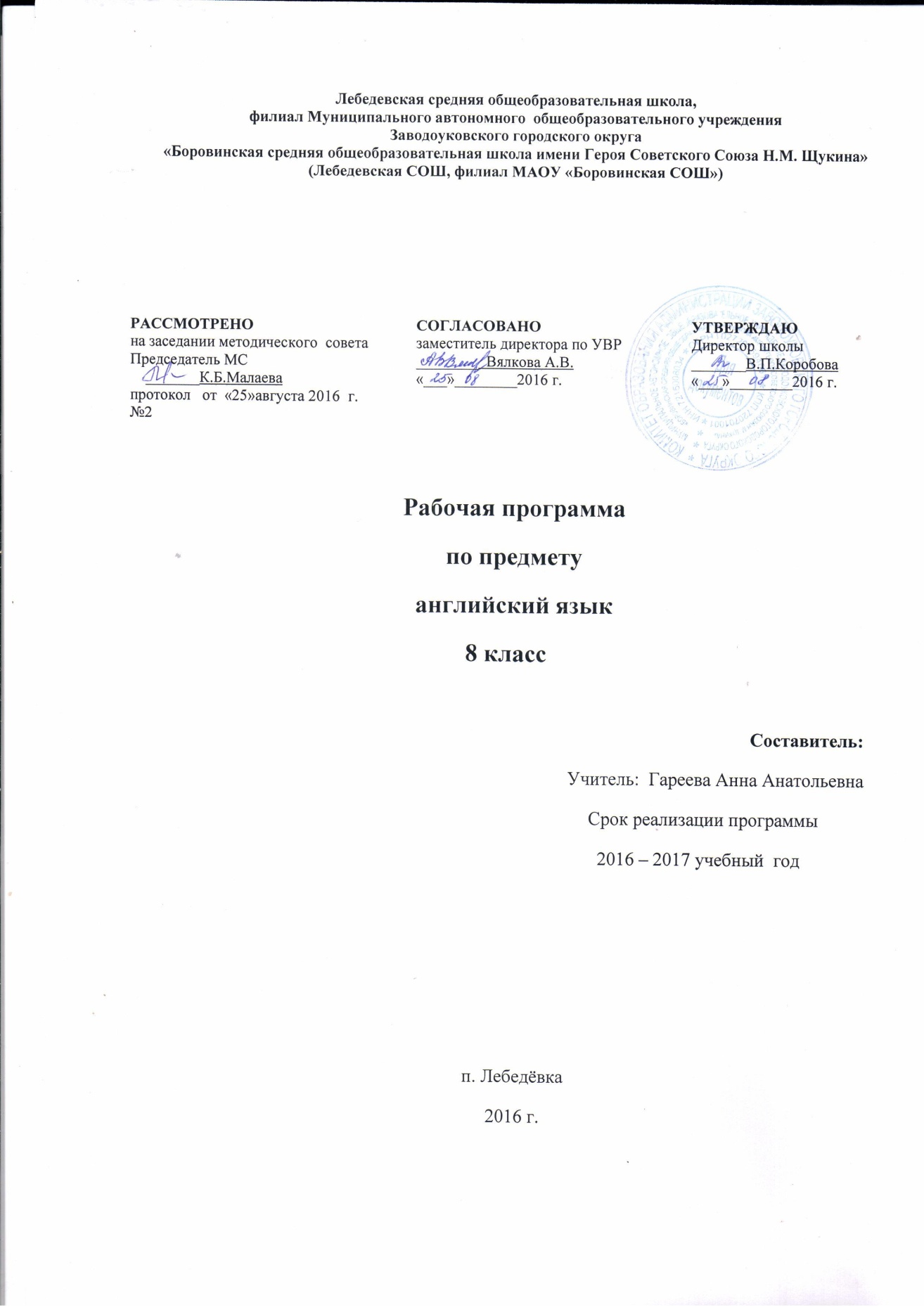 Пояснительная запискаРабочая программа по английскому языку в 8 классе составлена на основе следующих нормативных документов:- Федеральный компонент государственного образовательного стандарта основного общего образования по английскому языку, утвержденный приказом Министерства образования Российской Федерации от 5 марта 2004г. №1089 , - Примерные программы основного общего образования по английскому языку (2004г.), - Учебный план МАОУ «Боровинская СОШ» филиал МАОУ «Лебедевская СОШ» на 2016-2017 учебный год.- Авторской программы Кауфман К.И, Кауфман М.Ю. Программа курса английского языка для 8 класса общеобразовательных учреждений. Счастливый английский.ру.  – Титул, 2009У   На основании требований Государственного образовательного стандарта . в содержании рабочей программы предполагается реализовать актуальные в настоящее время компетентностный, личностно-ориентированный, деятельностный подходы, которые определяют задачи обучения:- развитие иноязычной коммуникативной компетенции в совокупности ее составляющих -речевой, языковой, социокультурной, компенсаторной, учебно-познавательной: речевая компетенция - развитие коммуникативных умений в четырех основных видах речевой деятельности (говорении, аудировании, чтении, письме);языковая  компетенция - овладение новыми языковыми средствами  (фонетическими, орфографическими, лексическими, грамматическими) в соответствии с темами, сферами и ситуациями общения, отобранными для основной школы; освоение знаний о языковых явлениях изучаемого языка, разных способах выражения мысли в родном и изучаемом языке;- развитие социокультурной компетенции - приобщение учащихся к культуре, традициям и реалиям стран/страны изучаемого иностранного языка в рамках тем, сфер и ситуаций общения, отвечающих опыту, интересам, психологическим особенностям учащихся, формирование умения представлять свою страну, ее культуру в условиях иноязычного межкультурного общения;- развитие компенсаторной компетенции - развитие умений выходить из положения в условиях дефицита языковых средств при получении и передаче информации;- развитие учебно-познавательной компетенции - дальнейшее развитие общих и специальных учебных умений; ознакомление с доступными учащимся способами и приемами самостоятельного изучения языков и культур, в том числе с использованием новых информационных технологий;- развитие и воспитание у школьников понимания важности изучения иностранного языка в современном мире и потребности пользоваться им как средством общения, познания, самореализации и социальной адаптации; воспитание качеств гражданина, патриота; развитие национального самосознания, стремления к взаимопониманию между людьми разных сообществ, толерантного отношения к проявлениям иной культуры. Особенности УМК «Happy English.ru»8.  Особенностью содержательного построения УМК является использование оригинальной сюжетной линии, которая связывает все уроки, насыщенные большим количеством страноведческого материала обеспечивает высокий уровень мотивации учащихся, которым интересно следить за развитием сюжета.Иностранный язык как учебный предмет характеризуется:-межпредметностью (содержанием речи на иностранном языке могут быть сведения из разных областей знания, например, литературы, искусства, истории, географии, математики и др.); -многоуровневостью (с одной стороны необходимо овладение различными языковыми средствами, соотносящимися с аспектами языка: лексическим, грамматическим, фонетическим, с другой - умениями в четырех видах речевой деятельности); -полифункциональностью (может выступать как цель обучения и как средство приобретения сведений в самых различных областях знания).Реализация программы преподавания английского языка происходит в интеграции с другими предметами школьного курса: литературой (изучение творчества писателей, поэтов), историей (страноведческий материал), географией (изучение географического положения  стран), музыкой (изучение стилей музыки, творчества композиторов), биологией (беседа о защите окружающей среды). информатикойИностранный язык расширяет лингвистический кругозор учащихся, способствует формированию культуры общения, содействует общему речевому развитию учащихся. В этом проявляется взаимодействие всех языковых учебных предметов, способствующих формированию основ филологического образования школьников.Виды контроля Контроль и оценка деятельности учащихся осуществляются с помощью контрольных заданий, составляющих последний урок или два урока каждого тематического раздела. Характер заданий для проверки лексико-грамматических навыков и речевых умений доступен учащимся и построен исключительно на пройденном и отработанном материале. Предлагаемые задания имеют целью обеспечить необходимый уровень обратной связи для учителя, а также необходимый уровень мотивации дальнейшего изучения иностранного языка для учащихся, показывая им реальный уровень их достижений и определяя проблемные области.УМКРабочая программа на основе учебно-методического комплекта  “Happy English.ru” для 8 класса под редакцией К.И.Кауфман, М.Ю. Кауфман, допущенного  Министерством  образования РФ.УМК включает следующие компоненты: - учебник, книга для учителя, аудиоприложения, раздаточные материалы.Рабочая программа в 8 классе рассчитана на 102 часа в год (3 часа в неделю)Основное содержание программы.Предметное содержание речиМежличностные взаимоотношения в семье, с друзьями, в школе; внешность и  характеристики человека; досуг и увлечения (спорт, музыка, посещение кино/театра, дискотеки, кафе);. молодежная мода; покупки, карманные деньги.       Школьное образование, школьная жизнь, изучаемые предметы и отношение к ним; международные школьные обмены; переписка; проблемы выбора профессии и роль иностранного языка.Страна и страна/страны изучаемого языка и родная страна, их культурные особенности (национальные праздники, знаменательные даты, традиции, обычаи), достопримечательности, путешествие по странам изучаемого языка и России; выдающиеся люди, их вклад в науку и мировую культуру; средства массовой информации (пресса, телевидение, радио, Интернет)       Природа и проблемы экологии. Здоровый образ жизни Тематическое содержание курсаПраздники: история возникновения праздника День святого Валентина и как его отмечают сегодняВыдающиеся люди Великобритании: их вклад в науку и мировую культуру: Исаак Ньютон, Флоренс Найнтингейл, Чарли ЧаплинДостопримечательности Великобритании: Национальная портретная галереяИстория Великобритании: Британский парламент, история возникновения парламента. Великая хартия вольностейПолитическое устройство Великобритании: Британский парламентПолитическое устройство России: Российский парламентСредства коммуникации: газеты, издающиеся в ВеликобританииСМИ в РоссииПроисхождение и история английского и русского языков Роль английского языка в современном миреБиблиотека: правила поведения в библиотекеМир информации: средства массовой информации, газетыКниги и чтение: история книг, запреты книг в Средние века, любимые книгиЗнаменитые писатели: Марк Твен, Толки-ен, Дюма, Конан Дойл, Дж. Роулинг и их произведенияВеликие русские писатели и поэты: А. С. Пушкин, М. Ю. Лермонтов, Л. Н. Толстой, Ф. М. Достоевский, Н. Гумилев, А. АхматоваИстория Великобритании: Британия после Норманнского завоеванияИстория Великобритании: Британия в XII векеИстория Великобритании: борьба за независимость между Шотландией и Англией в XIV векеИстория Великобритании: правление Тюдоров: 1енрих VIII, Анна Болейн, ЕлизаветаУчебно-тематический планКалендарно-тематическое планирование.Требования к уровню подготовки учащихсяВ результате изучения английского языка ученик должен       Знать/понимать:основные значения изученных лексических единиц (слов, словосочетаний); основные способы словообразования (аффиксация, словосложение, конверсия);особенности структуры простых и сложных предложений английского языка; интонацию различных коммуникативных типов предложений;признаки изученных грамматических явлений (видо-временных форм глаголов, модальных глаголов и их эквивалентов, артиклей, существительных, степеней сравнения прилагательных и наречий, местоимений, числительных, предлогов);основные нормы речевого этикета (реплики-клише, наиболее распространенная оценочная лексика), принятые в стране изучаемого языка;роль владения иностранными языками в современном мире, особенностиобраза жизни, быта, культуры стран изучаемого языка (всемирно известные достопримечательности, выдающиеся люди и их вклад в мировую культуру), сходство и различия в традициях своей страны и стран изучаемого языка;      Уметь:       говорениеначинать, вести/поддерживать и заканчивать беседу в стандартных ситуациях общения, соблюдая нормы речевого этикета, при необходимости переспрашивая, уточняя расспрашивать собеседника и отвечать на его вопросы, высказывая свое мнение, просьбу, отвечать на предложение собеседника согласием/отказом, опираясь на изученную тематику и усвоенный лексико-грамматический материал;рассказывать о себе, своей семье, друзьях, своих интересах и планах на будущее, сообщать краткие сведения о своем городе/селе, о своей стране и стране изучаемого языка;делать краткие сообщения, описывать события/явления (в рамках пройденных тем), передавать основное содержание, основную мысль прочитанного или услышанного, выражать свое отношение к прочитанному/услышанному, давать краткую характеристику персонажей;использовать перифраз, синонимичные средства в процессе устного общения;       аудированиепонимать основное содержание кратких, несложных аутентичных прагматических текстов (прогноз погоды, программы теле/радио передач, объявления на вокзале/в аэропорту) и выделять для себя значимую информацию;понимать основное содержание несложных аутентичных текстов, относящихся к разным коммуникативным типам речи (сообщение/рассказ), уметь определить тему текста, выделить главные факты в тексте, опуская второстепенные;использовать переспрос, просьбу повторить;       чтениеориентироваться в иноязычном тексте: прогнозировать его содержание по заголовку;читать аутентичные тексты разных жанров преимущественно с пониманием основного содержания (определять тему, выделять основную мысль, выделять главные факты, опуская второстепенные, устанавливать логическую последовательность основных фактов текста);читать несложные аутентичные тексты разных жанров с полным и точным пониманием, используя различные приемы смысловой переработки текста (языковую догадку, анализ, выборочный перевод), оценивать полученную информацию, выражать свое мнение;читать текст с выборочным пониманием нужной или интересующей информации;        письменная речь       •     заполнять анкеты и формуляры;       •     писать поздравления, личные письма с опорой на образец: расспрашивать адресата               о его жизни и делах, сообщать то же о себе, выражать благодарность,             просьбу, употребляя формулы речевого этикета, принятые в странах изучаемого                 языка. Использовать приобретенные знания и умения в практической деятельности и повседневной жизни для:социальной адаптации; достижения взаимопонимания в процессе устного и письменного общения с носителями иностранного языка, установления межличностных и межкультурных контактов в доступных пределах;создания целостной картины полиязычного, поликультурного мира, осознания места и роли родного и изучаемого иностранного языка в этом мире;приобщения к ценностям мировой культуры как через иноязычные источники информации, в том числе мультимедийные, так и через участие в школьных обменах, туристических поездках, молодежных форумах;ознакомления представителей других стран с культурой своего народа;осознания себя гражданином своей страны и мира.График проведения контрольных работОписание учебно-методического и материально-технического обеспечения образовательного процессаТехнические средства: классная доска, компьютер, мультимедийный проектор, интерактивная доска.Информационно-коммуникационные средства: 1.Электронные презентации для визуализации изучаемого лексического, грамматического, страноведческого материалаЭкранно-звуковые пособия: 1. Аудиоприложение к учебнику англ.яз. “Счастливый английский.ру” / Happy English. Ru:  для 8 кл. общеобраз. учрежд. - Обнинск: Титул, 2013.2. Электронное учебное пособие. CD. Обучающая компьютерная программа к учебнику Happy English. Ru для 8 кл. общеобраз.учрежд. – Обнинск: Титул, 2013.Литература для учащихся:Кауфман К.И., Кауфман М.Ю.  Учебник.  Английский язык: счастливый английский.ру/Happy English.ru: УМК англ.яз для 8 кл. общеобразовательных  учреждений- Обнинск: Титул, 2011.Кауфман К.И., Кауфман М.Ю.  Рабочая тетрадь № 1 и № 2.  Английский язык: счастливый английский.ру/Happy English.ru: УМК англ.яз для 8 кл. общеобразовательных  учреждений- Обнинск: Титул, 2011.Кауфман К.И., Кауфман М.Ю. Аудиоприложение к УМК Счастливый английский.ру/ Happy English.ru для 8 кл. общеобразовательных учреждений – Обнинск: Титул, 2011.Кауфман К.И., Кауфман М.Ю.  Учебник.  Английский язык: счастливый английский.ру/Happy English.ru: УМК англ.яз для 8 кл. общеобразовательных  учреждений- Обнинск: Титул, 2013.Кауфман К.И., Кауфман М.Ю.  Рабочая тетрадь № 1 и № 2.  Английский язык: счастливый английский.ру/Happy English.ru: УМК англ.яз для 8 кл. общеобразовательных  учреждений- Обнинск: Титул, 2013.Кауфман К.И., Кауфман М.Ю. Аудиоприложение к УМК Счастливый английский.ру/ Happy English.ru для 8 кл. общеобразовательных учреждений – Обнинск: Титул, 2011.Литература для учителя: Федеральный компонент Государственных образовательных стандартов начального общего, основного общего и среднего (полного) образования (Приложение к приказу Минобразования России от 5 марта 2004 года № 1089). Примерные программы начального основного и среднего (полного) общего образования. Английский язык. 2010.Кауфман К.И., Кауфман М.Ю.  Книга для учителя.  Английский язык: счастливый английский.ру/Happy English.ru: УМК англ.яз для 8 кл. общеобразовательных  учреждений- Обнинск: Титул, 2011.Кауфман К.И., Кауфман М.Ю.  Книга для учителя.  Английский язык: счастливый английский.ру/Happy English.ru: УМК англ.яз для 8 кл. общеобразовательных  учреждений- Обнинск: Титул, 2013.Дополнительная литература:«Английский язык» приложение к газете «1 сентября».Русско-английский словарь.Англо-русский словарь.http://www.1september.ru/http://www.englishteachers.ru/ http://www.homeenglish.ru/   Материалы форума http://www.englishteachers.ru/forum/index.php?s=b9863d35c580ceddbe85b540fc555f26&showforum=113№Название темыКоличество часов В том числе виды контроля В том числе виды контроля В том числе виды контроля В том числе виды контроля№Название темыКоличество часовТестыЧтениеГоворениеАудирование 1Давайте поддерживать связь1412Британский парламент1413Средства коммуникации1014Важность изучения английского языка в мире12115Средства массовой коммуникации12116Роль книги в современном обществе1317Русские писатели и поэты14218Практика. Повторение.13Итого 1027211Наименование разделаЗнать/пониматьУметьТема уроковНомер урокаЦель урокаДата проведенияпланДата проведенияфактДавайте поддерживать связьФразовый глагол get, историю и традиции празднования Дня святого ВалентинаПисать личные и деловые письмаПовторение сюжетной линии учебника и грамматического материала, изученного в 7 кл.1Повторение сюжетной линии учебника и грамматического материала, изученного в 7 клМои планы на этот учебный год. 2Развитие диалогической речиОтработка различных техник чтения (skimming, scanning)3Знакомство с различными техниками чтенияПравила оформления официальных и неофициальных писем.4Ознакомить с различными видами писем и их раличиямиФразовый глагол to get.5Ввести новый грамматический материалСпособы словообразования. Префиксы –un,in,im,-ir.dis,-mis.6Знакомство с новым грамматическим материалом«Нет новостей- хорошие новости.» 7Практика диалогической речи для формирования выражать эмоциональную оценку обсуждаемых событий «День Святого Валентина»8Знакомство и тренировка употребления в устной речи.Настоящее совершенное длящееся время. 9Тренировка употребления в устной и письменной речи.Настоящее совершенное длящееся время. «Статические» глаголы. 10Тренировочные упражнения.«Почему плачет Джейн?» 11Закрепление грамматики«Война Эльмера». 12Норманнское завоевание и его влияние на формирование английского языка, жизнь и быт коренного населенияИстория Британии 13Развивать навыки чтенияЛексико –грамматический тест.14Проконтролировать степень сфрмированности коммуникативных умений и усвоение изученного материалаБританский парламент Слова по теме «Британский парламент»; фразовый глагол make; словообразование с помощью суффиксов –ment, -tion, -sion, придаточные определительные предложенияРассказывать об истории и структуре Британского парламента используя новую лексику и грамматикуВведение лексики по теме « Знаменитые люди Великобритании»15Познакомить с лексикой по темеПридаточные определительные предложения.16Введение нового грамматического материалаЗнаменитые люди Великобритании17Познакомить с биографией знаменитых людейПридаточные предложения цели.18Введение нового грамматического материалаИстория создания Британского парламента19Познакоить с историей возникновения парламентаФразовый глагол to make.20Введение нового грамматического материалаСостав британского парламента21Тренировка употребления глагола makeСловообразовательные суффиксы –ment,-tion,-sion.22Введение нового грамматического материалаДобро пожаловать в Вестминстерский дворец23Развитие навыков чтенияЛексико-грамматический тест24Проконтролировать степень сфрмированности коммуникативных умений и усвоение изученного материалаИстория Британии после норманнского завоевания.25Познакомить с жизнью и бытом английской знати конца 12 векаИстория Британии после норманнского завоевания.26Развивать навыки чтенияПовторение пройденного материала27Закрепление пройденного материалаРезервный урок28Закрепить употребление фразовых глаголовСредства коммуникации  и их роль в обществе.Фразовый глаголом have, модальные глаголы be able, may, употребление местоимения some  с неисчисляемыми существительными Обсуждать сферы применения английского языка, употреблять в устной и письменной речи новый грамматический материалМодальные глаголы.29Введение нового грамматического материалаЗнакомство с модальным глаголом be able 30Тренировка употребления в устной и письменной речи.Знакомство с глаголом to have 31Знакомство с глаголом to have и тренировка употребления в устной и письменной речи.Способ словообразования без изменения произношения и написания слова.32Ведение нового грамматического материалаУпотребление артикля перед существительными с обобщающим значением.33Тренировать в употреблении артикля перед существительными с обобщающим значением. Модальные глаголы can, could, may.34Практика аудирования с целью извлечения необходимой информацииАнглийский язык – это Латинский 21 века35Знакомство с речевыми клише , позволяющими провести диалог-обмен мнениями.«Почему английский язык так популярен?» – ролевая игра.36Развитие навыков устной речиЛексико-грамматический тест37Проконтролировать степень сфрмированности коммуникативных умений и усвоение изученного материала. «Дневник Мариана Фитцвольтера» Часть II. 38Формировать целостное представление о Британии после норманнского завоевания.Важность изучения английского языка в современном миреинтернациональные слова; фразовый глагол look  и выражения с ним; Модальные глаголыОсозновать роль английского языка, использовать модальные глаголы в речиПочему знание английского языка важно в современном мире39Практиковать изучающее чтениеУчите английский язык40Учить использовать модальные глаголы долженствованияФразовый глагол look 41Знакомство и тренировка употребленияМодальные глаголы, выражающие долженствование42Тренировка употребленияЯ должен учить английский для…43Развитие навыков устной речиНаречия too и enough.44Учить использовать наречия в речиСоветы изучающим английский язык.45Развитие навыков чтенияПисьмо о своих достижениях в изучении английского языка.46Развитие навыков письмаИстория происхождения русского языка47Развитие навыков изучающего чтенияКонтроль навыков чтения 48Проконтролировать степень сфрмированности навыков чтенияИстория завоевания Шотландии Англией и борьба шотландцев за независимость.49Развивать навыки работы с текстомКонтроль навыков аудирования50Проконтролировать степень сформированности навыков аудированияИсточники информации в современном миреЛексику по теме СМИ, употребление make; словообразование с помощью суффикса –ity,образование и употребление страдательного залога. Правильно пользоваться конигами в библиотеке, заполнять формулярыСредства массовой информации51Познакомить со средствами массовой информации в БританииГлаголы to lend и to borrow52Ввести глаголы to lend, to borrowАнглийские и российские газеты53Развивать навыки чтенияДействительный и страдательный залог английских глаголов. 54Ввести новый грамматический материалРоссийская государственная библиотека». 55Познакомить с историей Российской Гос.библиотекиСуффикс- ity. Заполнение формуляра английской библиотеки56Научить заполнять формулярПравила пользования книгами в английской библиотеке.57Познакомить с правилами пользования книгамиДействительный и страдательный залог.58Закрепление грамматикиЛексико-грамматический тест по теме 59Проконтролировать степень сфрмированности коммуникативных умений и усвоение изученного материалаИстория войн Шотландии за независимость.60Продолжить знакомство с историей борьбы с ШотландиейРезервный урок61Закончить чтение текстаКонтроль навыков монологической речи62Закрепить образование и употребление страдательного залогаРоль книги в обществеЛексику разделаЧтение в нашей жизни63Познокомить с новой лексикойОсобенности употребления страдательного залога64Познакомить с особенностями употребления страдательного залогаКнига, которая может сгореть- стоит прочитать65Развитие навыков чтенияСтрадательный залог66Закрепление грамматического материалаВеликие первооткрыватели67Развитие навыков чтенияЗнакомство с союзами either…or, neither…nor, both …and 68Ввести новый грамматический материалГлагол would like.69Учить рассказывать о том, какую книгу хотел бы почитатьЖанры художественной литературы70Познакомить с жанрами художественной литературыФразовый глагол to turn.71Познакомить с различными значениями глагола to turnРечевые клише согласия и несогласия.Словообразование с помощью суффикса –ing;72Развитие навыков диалогической речи«Моё мнение о книге». Письмо другу.73Развитие навыков письмаЛексико-грамматический тест по теме 74Проконтролировать степень сфрмированности коммуникативных умений и усвоение изученного материалаИстория Англии во времена правления династии Тюдоров.75Познакомить с историей династии ТюдоровИзвестные русские писатели и их произведенияСлова по теме, фразовые глаголы, возвратные местоимения, произведения великих русских тписателей и поэтовИспользовать лексику и грамматику раздела в устной и письменной речиВведение новой лексики76Познакомить с новой лексикойВозвратные местоимения.77Ввести новый грамматический материалВеликие русские писатели и их произведения78Практика различных видов чтенияМой любимый русский писатель79Практика диалогической речи. Употребление прилагательных после глаголов to be, to sound, to look, to taste, to feel, to smell.80Тренировать в употреблении прилагательныхВеликие русские поэты81Познакомить с биографией знаменитых людейЗнакомство со стихотворением На озере Чад82Практика чтения и устной речиСуффикс – al для образования прилагательных.83Введение нового грамматического материалаПоэты серебряного века (Н. Гумилёв, А. Ахматова).84Познакомить с биографиями и произведениями поэтовПодготовка проекта на тему « Мой любимый писатель»85Развивать навыки самостоятельной работы и работы в группе« Мой любимый писатель» - защита проекта86Проконтролировать навыки речиЛексико-грамматический тест по теме87Проконтролировать степень сфрмированности коммуникативных умений и усвоение изученного материалаЭпоха Тюдоров и её значение для Англии и Шотландии88Развитие различных видов чтенияУрок чтения89Развитие навыков поискового чтенияПрактика чтения и устной речиЛексику и грамматику за курс 8 класса Использовать материал 8 класса во всех видах деятельностиПовторение сюжетной линии учебника90Закрепление пройденного материалаЗакрепление лексики91Активизировать лексику за курс 8 классаЗакрепление грамматики92Закрепить грамматику за курс 8 классаИтоговая контрольная работа93Проконтролтровать степень сформированности коммуника тивных навыковАнализ контрольной работы. Работа над ошибками94Откорректировать знания учащихсяПовторение лексики раздела95Развитие диалогической речиПовторение. Употребление модальных глаголов96Закрепление полученных знанийПовторение. Модальные глаголы97Совершеничтвовать навыки устной речиПовторение. Возвратные местоимения98Закрепить знание употребления возвратных местоименийПовторение правил чтения99Закрепить правила чтенияКонтроль техники чтения100Проконтролировать технику чтенияЗакрепление употребления фразовых глаголов101Активизировать употребление фразовых глаголов в речиПовторение образования и употребления страдательного залога102Совершенствоать грамматические навыки№Название темы разделаВиды контроляВиды контроляВиды контроляВиды контроля№Название темы разделаТестЧтениеГоворениеАудирование 1Встреча со старыми друзьями1октябрь2Британский парламент1октябрь3Средства коммуникации1декабрь4Важность изучения английского языка1январь1январь5В мире информации1февральМонологмарт6Роль книги в жизни общества1март7Русские писатели и поэты1Апрель1май1май